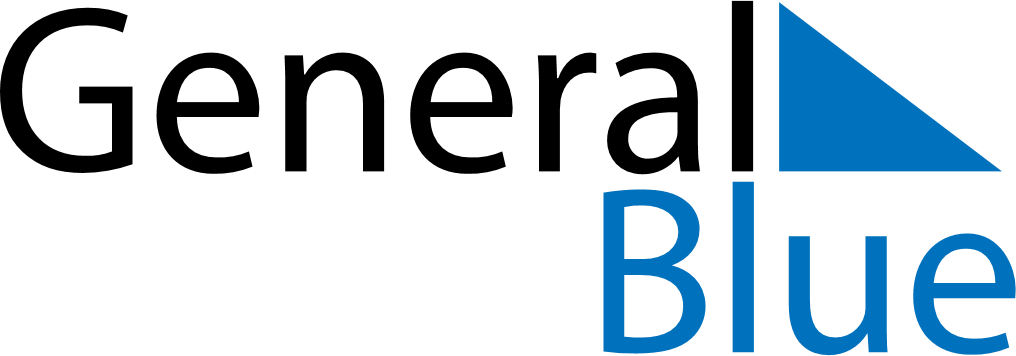 June 2024June 2024June 2024June 2024June 2024June 2024June 2024Santa Marta de Tormes, Castille and Leon, SpainSanta Marta de Tormes, Castille and Leon, SpainSanta Marta de Tormes, Castille and Leon, SpainSanta Marta de Tormes, Castille and Leon, SpainSanta Marta de Tormes, Castille and Leon, SpainSanta Marta de Tormes, Castille and Leon, SpainSanta Marta de Tormes, Castille and Leon, SpainSundayMondayMondayTuesdayWednesdayThursdayFridaySaturday1Sunrise: 6:52 AMSunset: 9:47 PMDaylight: 14 hours and 55 minutes.23345678Sunrise: 6:52 AMSunset: 9:48 PMDaylight: 14 hours and 56 minutes.Sunrise: 6:51 AMSunset: 9:49 PMDaylight: 14 hours and 57 minutes.Sunrise: 6:51 AMSunset: 9:49 PMDaylight: 14 hours and 57 minutes.Sunrise: 6:51 AMSunset: 9:50 PMDaylight: 14 hours and 58 minutes.Sunrise: 6:51 AMSunset: 9:50 PMDaylight: 14 hours and 59 minutes.Sunrise: 6:51 AMSunset: 9:51 PMDaylight: 15 hours and 0 minutes.Sunrise: 6:50 AMSunset: 9:52 PMDaylight: 15 hours and 1 minute.Sunrise: 6:50 AMSunset: 9:52 PMDaylight: 15 hours and 2 minutes.910101112131415Sunrise: 6:50 AMSunset: 9:53 PMDaylight: 15 hours and 2 minutes.Sunrise: 6:50 AMSunset: 9:53 PMDaylight: 15 hours and 3 minutes.Sunrise: 6:50 AMSunset: 9:53 PMDaylight: 15 hours and 3 minutes.Sunrise: 6:50 AMSunset: 9:54 PMDaylight: 15 hours and 4 minutes.Sunrise: 6:50 AMSunset: 9:54 PMDaylight: 15 hours and 4 minutes.Sunrise: 6:49 AMSunset: 9:55 PMDaylight: 15 hours and 5 minutes.Sunrise: 6:49 AMSunset: 9:55 PMDaylight: 15 hours and 5 minutes.Sunrise: 6:49 AMSunset: 9:56 PMDaylight: 15 hours and 6 minutes.1617171819202122Sunrise: 6:49 AMSunset: 9:56 PMDaylight: 15 hours and 6 minutes.Sunrise: 6:50 AMSunset: 9:56 PMDaylight: 15 hours and 6 minutes.Sunrise: 6:50 AMSunset: 9:56 PMDaylight: 15 hours and 6 minutes.Sunrise: 6:50 AMSunset: 9:57 PMDaylight: 15 hours and 6 minutes.Sunrise: 6:50 AMSunset: 9:57 PMDaylight: 15 hours and 7 minutes.Sunrise: 6:50 AMSunset: 9:57 PMDaylight: 15 hours and 7 minutes.Sunrise: 6:50 AMSunset: 9:57 PMDaylight: 15 hours and 7 minutes.Sunrise: 6:50 AMSunset: 9:58 PMDaylight: 15 hours and 7 minutes.2324242526272829Sunrise: 6:51 AMSunset: 9:58 PMDaylight: 15 hours and 7 minutes.Sunrise: 6:51 AMSunset: 9:58 PMDaylight: 15 hours and 6 minutes.Sunrise: 6:51 AMSunset: 9:58 PMDaylight: 15 hours and 6 minutes.Sunrise: 6:51 AMSunset: 9:58 PMDaylight: 15 hours and 6 minutes.Sunrise: 6:52 AMSunset: 9:58 PMDaylight: 15 hours and 6 minutes.Sunrise: 6:52 AMSunset: 9:58 PMDaylight: 15 hours and 6 minutes.Sunrise: 6:52 AMSunset: 9:58 PMDaylight: 15 hours and 5 minutes.Sunrise: 6:53 AMSunset: 9:58 PMDaylight: 15 hours and 5 minutes.30Sunrise: 6:53 AMSunset: 9:58 PMDaylight: 15 hours and 4 minutes.